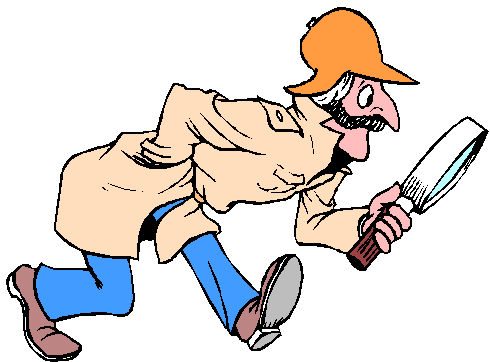 Due Tuesday, August 18thCampus Scavenger HuntClues pointing to campus people, places or things will be provided.  Participants will visit those clues and take a selfie.  Everyone who CORRECTLY finds ALL the clues will be entered into a drawing for small prizes.Rules/HintsYou can work in small teams and I encourage you to do soYou should figure out the locations/people before you leave to take the photosYou can take your photos as a team or individually (please ensure there is office coverage)Everyone who wants credit must be in the team photosPlease submit all of your photos in one emailYou can submit earlyYou must get all of the questions correct (excluding the extra credit) to be entered into the drawing Even if you submit as a group, your name will be entered individually for the raffleThe photos must be received via email to Gina no later than 2:00pm on Tuesday, August 18th  Wear your Sac State gear and have fun!Campus Scavenger HuntIf you start from Sequoia and turn south, you can go in order from 1 – 10 in a general circle.  If you start from Sacramento/Lassen, and go in reverse order (10 – 1) you can also go in a general circle.Who was the first Sacramento State President?  Take a photo of where my face resides. This “bird” is near the non-destruct lab.I am a dry, wet location affected by the drought and named after a former Sac State professor and Sacramento mayor.You can frequently see this person standing “guard” outside of his workplace – even when “itsa lunchtime.” (if he is not present, please take photo in front of the workplace)This terminal is not for catching planes, but for student listening, watching and lounging.I have a silver dome planetarium on top. (take a photo in front of the building not the planetarium)This thing near the “book repository” hasn’t spouted since the drought restrictions.  My building design is commonly called the “cruise ship.”Gina’s favorite art sculpture near the Roundhouse, I am rust in color and represent balance and support.I am one of the first three buildings on campus and the first library.Extra credit:  If the campus were to flood, I represent the high water level as determined by the February 1986 flood scare.